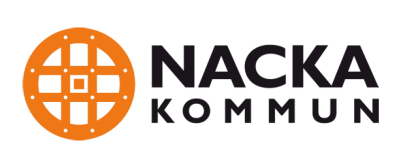 KULTURPLAN FÖR FÖRSKOLOR I SALTSJÖBADENS REKTORSOMRÅDE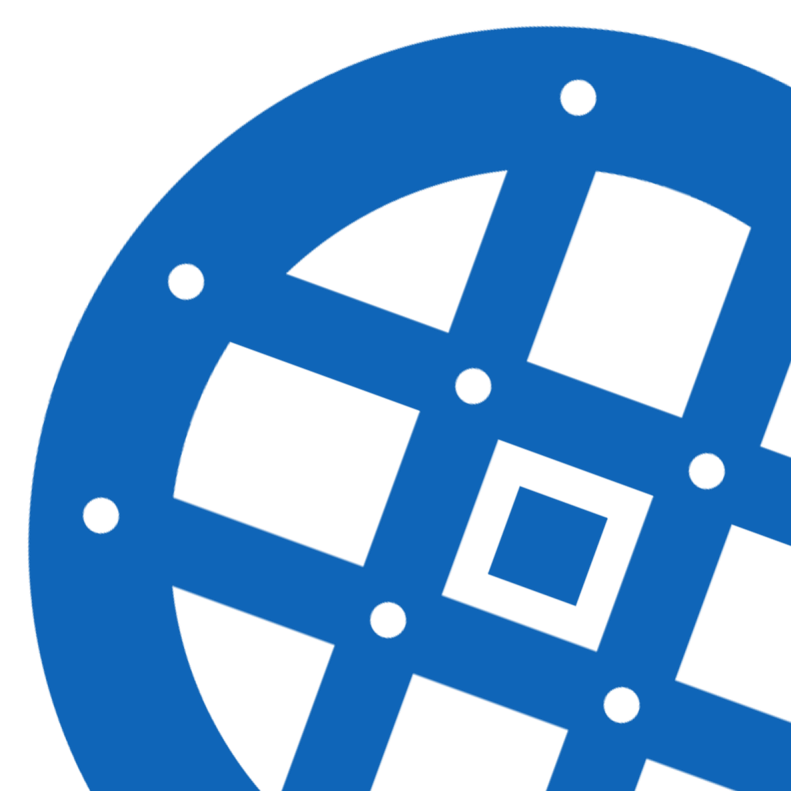 INNEHÅLL  Syfte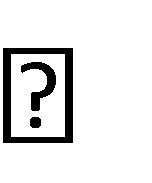 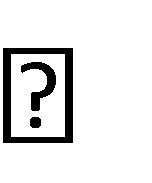  Plan för skapande kulturverksamhet och scenkonst (avtal)  Ekonomisk översikt SYFTEInnehållet i denna kulturplan syftar till att bidra till att tillgodose att varje enskild elev under sina tre år på enheten förskolor i Saltsjöbadens rektorsområde får möjlighet att utveckla sin kompetens inom konst- och kulturområde, då kulturen spelar en viktig roll i barns och ungdomars utveckling. Denna plan tillgodoser att: Varje barn på förskolan ska under en treårsperiod vid minst tre tillfällen får uppleva en professionell scenkonstföreställning inom teater, musik, dans, cirkus eller annat sceniskt uttryck. Varje barn i förskolan ska under en treårsperiod delta i minst tre skapande projekt/processer som innehåller delarna uppleva/skapa/visa inom musik, bild och form, keramik, konst eller lokalhistoria. SCENKONST OCH SKAPANDE VERKSAMHET EKONOMIFÖRVÄNTADE INTÄKTER Gläntan VT 24Kulturpeng, cirka 52X 142 kr/elev, 7384 krEgna läromedel, 0 X 140 (0 kr/elev, 3–5 år, elever) 0 kr 	 	TOTALT 1 år: 7384 krFÖRVÄNTADE INTÄKTER Fiskarhöjden VT 24Kulturpeng, cirka 76 X 142 kr/elev, 10792krEgna läromedel, 0 X 140 (0 kr/elev, 3–5 år, elever) 0 kr 	 	TOTALT 1 år: 10792krFÖRVÄNTADE INTÄKTER Krabban VT 24Kulturpeng, cirka 41 X 142 kr/elev 5822krEgna läromedel, 0 X 140 (0 kr/elev, 3–5 år, elever) 0 kr 	 	TOTALT 1 år: 5822krFÖRVÄNTADE INTÄKTER Igelboda VT 24Kulturpeng, cirka 53 X 142 kr/elev 7526krEgna läromedel, 0 X 140 (0 kr/elev, 3–5 år, elever) 0 kr 	 	TOTALT 1 år: 7526krFÖRVÄNTADE INTÄKTER Vårgärdet VTKulturpeng, cirka 38 X 142 kr/elev 5396krEgna läromedel, 0 X 140 (0 kr/elev, 3–5 år, elever) 0 kr 	 	TOTALT 1 år: 5396krFÖRVÄNTADE INTÄKTER Bergudden VT 24Kulturpeng, cirka 44 X 142 kr/elev 6248krEgna läromedel, 0 X 140 (0 kr/elev, 3–5 år, elever) 0 kr TOTALT 1 år: 6248krUTGIFTERVerkstäder, Scenkonst Fritt val: Entrér, Bussutflykt, Teater1-2-åringar3-åringar4-5-åringar5-6-åringarVt 2021Kulturaktiviteter på förskolan: Skapande, drama, musik, samarbete med bibliotek m.m.SCENKONST:professionelll teater, dans eller musikföreställing SKAPA SJÄLV - pedagogledd verkstad FRITT VAL 
BussutflyktHt 2021Kulturaktiviteter på förskolan: Skapande, drama, musik, samarbete med bibliotek m.m.MUSIKLEK: professionell teater, dans eller musikföreställing SCENKONST:professionelll teater, dans eller musikföreställing SCENKONST:professionelll teater, dans eller musikföreställing Vt 2022Kulturaktiviteter på förskolan: Skapande, drama, musik, samarbete med bibliotek m.m.SCENKONST:professionelll teater, dans eller musikföreställing SKAPA SJÄLV - pedagogledd verkstad FRITT VAL 
BussutflyktHt 2022Kulturaktiviteter på förskolan: Skapande, drama, musik, samarbete med bibliotek m.m.MUSIKLEK: professionell teater, dans eller musikföreställing  SCENKONST:professionelll teater, dans eller musikföreställing SCENKONST:professionelll teater, dans eller musikföreställing Vt 2023Kulturaktiviteter på förskolan: Skapande, drama, musik, samarbete med bibliotek m.m.SCENKONST:professionelll teater, dans eller musikföreställing SKAPA SJÄLV - pedagogledd verkstad FRITT VAL 
BussutflyktHt 2023Kulturaktiviteter på förskolan: Skapande, drama, musik, samarbete med bibliotek m.m.SCENKONST:professionelll teater, dans eller musikföreställing SKAPA SJÄLV - pedagogledd verkstad FRITT VAL 